COVID-19-PRÄVENTIONSKONZEPTfür denUnion-Yacht-Club Attersee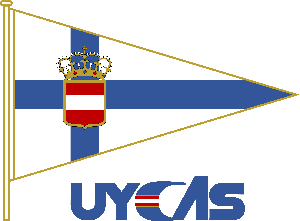 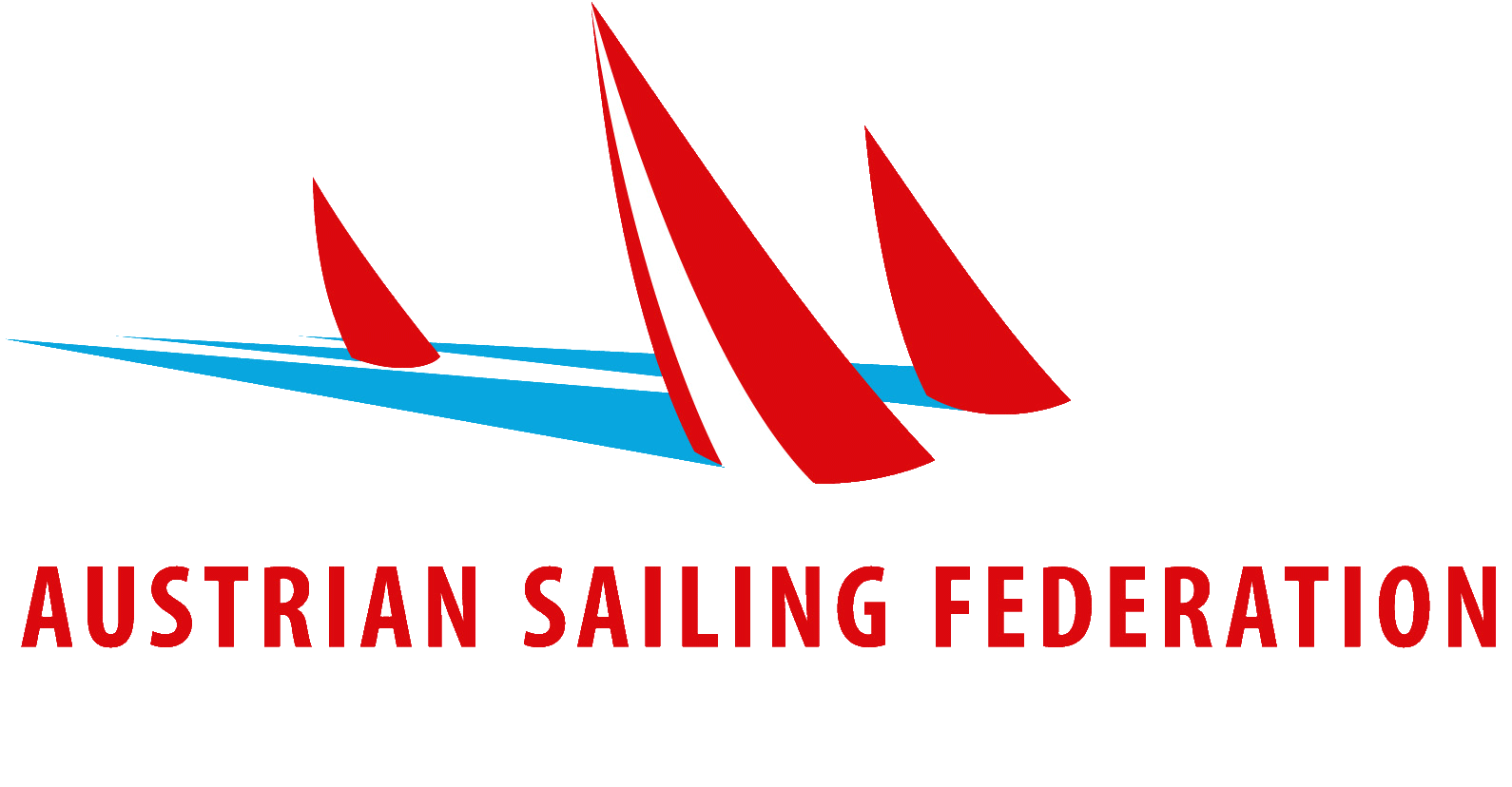 Mitglied desÖsterreichischenSegelverbandesEINLEITUNGDas Covid-19-Maßnahmengesetz samt bundesweiten Verordnungen legt fest, dass für nicht öffentliche Sportstätten unabhängig von der eine*n COVID-19-Beauftragte/n zu bestellen und ein COVID-19-Präventionskonzept auszuarbeiten ist.Die inhaltliche Gestaltung entspricht den Vorgaben der Covid-19-Öffnungsverordnung. Dieses Konzept basiert auf einem Musterkonzept, das der Österreichische Segelverband für den Segelsport adaptiert hat und Vereinen dazu dienen soll, die geforderten Inhalte strukturiert darzulegen. Es verfolgt das strategische Ziel – die*den Einzelne*n bei einem  Besuch der Sportstätte keinem höheren Risiko auszusetzen, als bei sonstigem Kontakt   mit Menschen im öffentlichen Raum. Es versucht auf dem, zum Zeitpunkt der Erstellung des Musterkonzepts (siehe Fußzeile erste Seite), aktuellen Gesetzes- und Wissensstand aufbauend, abstrakt die typischerweise auftretenden Themen zu erfassen.Die*der Ersteller*in des vorliegenden COVID-19-Präventionskonzepts hat zudem selbstständig und eigenverantwortlich hinterfragt, ob zusätzliche Gefahrenelemente bzw. Risiken vorhanden sind, mit welchen Maßnahmen diesen begegnet werden kann und diese in das Präventionskonzept eingearbeitet.ALLGEMEINE ANGABENVereinName des Vereins:   	Union-Yacht-Club AtterseeAnschrift des Vereins:   	Aufham 35, 4864 AtterseeErreichbarkeit (Tel, E-Mail):   	sekretariat@uycas.atVerantwortlicher des Vereins (Handy, E-Mail): 	Michael Farthofermichael.farthofer@uycas.at  |  +43 xxx / xxx xx xx… zum COVID-19-PräventionskonzeptKonzeptersteller*in inkl. Kontaktmöglichkeiten für Rückfragen:	Ing. Mag. Gert Schmidleitner	schmidleitner@sportconsult.at, +43 664 / 512 88 03Erstellungsdatum:  	03.07.2021VERANTWORTLICHKEITENCOVID-19-Beauftragte*r:Der*die COVID-19-Beauftragte hat folgende Aufgaben:Umsetzung, Kontrolle und Dokumentation der Maßnahmen des
COVID-19-Prä ventionskonzeptesAnsprechperson für die Umsetzung der Maßnahmen innerhalb des Vereins  gegenüber Sportler*innen, Offiziellen sowie sonstigen Mitarbeiter*innenAnsprechpartner für Behörden im KontaktpersonenmanagementSchulung gemäß Kapitel 7.3. dieses PräventionskonzeptesName des*r COVID-19-Beauftragten:  	Ing. Mag. Gert SchmidleitnerAnschrift des*r COVID-19-Beauftragten: 	Abstdorf 137, 4864 AtterseeErreichbarkeit (Tel, E-Mail):   	
schmidleitner@sportconsult.at  |  +43 664 / 512 88 03VereinName des Vereins:   	Union-Yacht-Club AtterseeAnschrift des Vereins:   	Aufham 35, 4864 AtterseeErreichbarkeit (Tel, E-Mail):   	sekretariat@uycas.atVerantwortlicher des Vereins (Handy, E-Mail): 	Michael Farthofermichael.farthofer@uycas.at  |  +43 xxx / xxx xx xxZuständige Behörde(n)	BH VöcklabruckDER VEREINFlächeDer Verein verfügt über eine Gesamtfläche von etwa 44.800 m².	
Die seeseitige Fläche beträgt 6.275 m².MitgliederzahlDie Mitgliederzahl beträgt etwas weniger als 1000 Personen, ca. 150 davon Jugendmitglieder.Normale AnwesenheitTypischerweise sind in der Vor- und Nachsaison Wochentags nicht mehr als 
10 Personen, an Wochenenden 50 Personen gleichzeitig um Club anwesend.In der Hauptsaison sind erfahrungsgemäß maximal bis zu 250 Mitglieder gleichzeitig anwesend.
Auch wenn sich diese alle seeseitig aufhalten, so steht jeder Person eine ausreichende Fläche zur Verfügung.Die Personenanzahl muss daher nicht beschränkt werden.Anwesenheit bei VeranstaltungenDie Anzahl der Anwesenden kann bei Veranstaltungen höher liegen.
Für Veranstaltungen wird ein gesondertes, an die Veranstaltung angepasstes Präventionskonzept erstellt.INFRASTRUKTURELLEN SITUATION Vereinsflächen, Flächennutzung und -gestaltungEs gib ausrechend große Parkflächen für Autos und AnhängerDie Größe des Vereinsgeländes ist vollkommen ausreichend, um Sicherheitsabstände problemlos einhalten zu können.Eingangs-- und Ausgangsbereiche sind so gestaltet, dass es bei der erwarteten Anzahl an Mitgliedern und eventuellen Gästen zu keinen Staus und Menschenansammlungen kommen kann.Besondere Wegeführungs-/Anstellsysteme sind nicht notwendig und daher auch nicht vorgesehen.GastronomieEs gibt einen definierten Gastronomiebereich.Die Gastronomie ist an einen Pächter vergeben.Die Gastronomie folgt den dafür geltenden Gesetzen und Verordnungen.Vom Verein selbst werden keine Speisen und Getränke verabreicht.SanitäranlagenEs gibt ausreichend viele Sanitäranlagen für Damen und getrennt davon für Herren.In allen Sanitärbereichen gibt es Waschbecken mit Seifenspendern und Einweg-Papierhandtücher.Die Sanitäranlagen werden regelmäßig gereinigt und desinfiziert.AbfallbehältnisseDer Club verfügt über ausreichend viele Abfallbehälter, die regelmäßig geleert werden.Im Club wird ein Mülltrennungssystem verwendet.RISIKOANALYSE und MASSNAHMENPLANUNGAllgemeinesBeim Segelsport ist das Risiko laut dem Fachverband (Österreichischer Segelverband) wie folgt einzustufen:SportlerInnen und Vereine haben bereits ihr Verhalten sowie ihre Infrastruktur auf die aktuelle Situation angepasst. Die reduzierten gesellschaftlichen Kontakte im Sport außerhalb der Wettkampfzeit sind bereits akzeptiert und gelebt. Das Ansteckungspotential während der Sportausübung am Wasser zwischen Sportlern auf unterschiedlichen Booten kann als ausgeschlossen angesehen werden (Freiluft, ständige Luftbewegung, keine Körperkontakte, Abstände durch Sportgerät vorgegeben, m²-Bedarf auf Sportgeräte von vornherein groß). Die Kontakte von Personen, die sich auf demselben Boot aufhalten sind je nach Bootsklasse unterschiedlich zu bewerten.Die Gruppengröße (Mannschaftszahl) für den Freiluftsport Segeln beträgt üblicherweise zwei oder drei Personen, in einigen Kielbootklassen auch 4 oder 5 Personen. Gruppengrößen über 12 Personen sind nicht zu erwarten.Erforderliche NachweiseFür das Betreten des (und Verweilen im) Verein/s ist der Nachweis einer geringen epidemiologischen Gefahr dann zwingend vorgeschrieben und bereitzuhalten, wenn Interaktionen mit anderen Personen erfolgen oder Innenräume betreten werden.Als Nachweis einer geringen epidemiologischen Gefahr  
und damit als „Eintrittstest“ gelten: ein Nachweis über ein negatives Ergebnis eines SARS-CoV-2-Antigentests zur Eigenanwendung, der in einem behördlichen Datenverarbeitungssystem erfasst wird und dessen Abnahme nicht mehr als 24 Stunden zurückliegen darf,ein Nachweis einer befugten Stelle über ein negatives Ergebnis eines Antigentests auf SARS-CoV-2, dessen Abnahme nicht mehr als 48 Stunden zurückliegen darf,ein Nachweis einer befugten Stelle über ein negatives Ergebnis eines molekularbiologischen Tests auf SARS-CoV-2, dessen Abnahme nicht mehr als 72 Stunden zurückliegen darf,eine ärztliche Bestätigung über eine in den letzten sechs Monaten überstandene Infektion mit SARS-CoV-2, die molekularbiologisch bestätigt wurde,ein Nachweis über eine mit einem zentral zugelassenen Impfstoff gegen COVID-19 erfolgte Erstimpfung ab dem 22. Tag nach der Erstimpfung, wobei diese nicht länger als drei Monate zurückliegen darf, oder Zweitimpfung, wobei die Erstimpfung nicht länger als neun Monate zurückliegen darf, oder Impfung ab dem 22. Tag nach der Impfung bei Impfstoffen, bei denen nur eine Impfung vorgesehen ist, wobei diese nicht länger als neun Monate zurückliegen darf, oder Impfung, sofern mindestens 21 Tage vor der Impfung ein positiver molekularbiologischer Test auf SARS-CoV-2 bzw. vor der Impfung ein Nachweis über neutralisierende Antikörper vorlag, wobei die Impfung nicht länger als neun Monate zurückliegen darf,ein Nachweis nach § 4 Abs. 18 EpiG oder ein Absonderungsbescheid, wenn dieser für eine in den letzten sechs Monaten vor der vorgesehenen Testung nachweislich mit SARS-CoV-2 erkrankte Person ausgestellt wurde,ein Nachweis über neutralisierende Antikörper, der nicht älter als drei Monate sein darf.Während des AufenthaltsFür alle gilt während des Aufenthalts:Beobachtung des eigenen Gesundheitszustandes in den letzten 5 Tagen vor der Veranstaltung.Veröffentlichte Maßnahmen des Präventionskonzeptes der Sportstätte/des Veranstalters einzuhalten.Körperkontakte vermeiden, Abstandsunterschreitungen minimal halten.WEITERE MASSNAHMENPersonenlenkung und -steuerungEs werden alle Maßnahmen gesetzt, die dazu dienen den anwesenden Personen die Einhaltung des erforderlichen Mindestabstandes durch Planung von Abläufen sowie Lenkungsmaßnahmen zu ermöglichen.Anfahrt/AnreiseDie Anreise/Anfahrt erfolgt ausschließlich mit privaten PKWs. Die Anreise/Anfahrt ist daher automatisch entzerrt.EinlassDurch die entzerrte Anfahrt, und keinerlei Ticketkontrollen an den Zugängen kommt es beim Einlass zu keinen Staus und Menschenansammlungen.GarderobenDie Garderoben unterliegen der 20m²-Regel.AbstromDurch ausreichend große Tore kann es auch beim Abstrom zu keinen Staus kommen. Abfahrt/AbreiseAbreise/Abfahrt erfolgt wieder mit privaten PKWs, in denen es zu keiner Überfüllung wie in öffentlichen Verkehrsmitteln kommen kann.Hygienemaßnahmen am VeranstaltungsgeländeAllgemeine HygienemaßnahmenEs besteht eine Anleitung zum regelmäßigen und korrekten Händewaschen, Nieß-Etikette, Vermeidung von Händeschütteln, Begrüßungsküsse, etc.An allen neuralgischen Punkten wie z.B. Sekretariat, Sanitäranlagen, etc. sind Spender mit Desinfektionsmittel aufgestellt.Spezifische HygienevorgabenAlle Personen, die mit anderen in Interaktion treten oder Innenräume betreten, müssen gemäß Punkt 6 dieses Präventionskonzepts den Nachweis einer geringen epidemiologischen Gefahr erbringen.Eine Teilnahme an einer Veranstaltung ohne Nachweis der geringen epidemiologischen Gefahr ist nicht gestattet.Contact-TracingAlle sind verpflichtet, sich beim Betreten des Geländes des UYCAs an, und beim Verlassen wieder abzumelden. Es hat dies online über den Link www.segelverband.at/contact-tracing zu erfolgen.SchulungenDas gesamte Personal / Vorstand / Offiziellen des UYCAs wird geschult. Dies umfasst insbesondere dieErkennen von möglichen COVID-19-SyptomenAnleitung zum selbstständigen Gesundheitscheck mit Hilfe von TagesprotokollenBesonderheiten hinsichtlich der notwendigen Eigenschutz- und Fremdschutzmaß nahmenerforderlichen HygieneregelungenVorgehen bei Auftreten von Symptomen und im VerdachtsfallDiese Schulungen werden vom Covid-Beauftragten in regelmäßigen Abständen durchgeführt. Alle Offiziellen sind zur Teilnahme an diesen Schulungen verpflichtet.Dabei wird auch auf die Eigenverantwortung aller Anwesenden hingewiesen.Kommunikation und InformationDieses Covid-19-Präventionskonzept wird an der offiziellen Tafel für Bekanntmachungen ausgehängt.Alle Mitglieder und Gäste werden über einen Newsletter und die Homepage zusätzlich über die Verhaltensregeln informiert.PersonendatenverarbeitungVerantwortliche für die Aufnahme, den Umgang, die Speicherung sowie die Löschung der personenbezogenen Daten (gemäß §46 DSG) ist der unter 3.3. genannte Betreiber des Veranstaltungsortes.Die Kontakt-Daten werden vier Wochen aufbewahrt und dann unwiderruflich gelöscht.Maßnahmen bei Auftreten einer 
COVID-19-Infektion bzw. eines 
COVID-19-VerdachtsfallsEine Verdachtsperson mit Covid-Symptomatik wird in einem dafür reservierten belüfteten Raum abgesondert. Nicht erforderliche Personen haben zu diesem Raum keinen Zutritt. Die Verdachtsperson hat zwingend eine FFP2 Maske zu tragen und die Hände zu desinfizieren.Es wird ein Abfrageprotokoll (Kontaktdaten / Symptome / Aufenthaltsort bei der Veranstaltung/Kontaktpersonen dzt. in unmittelbarer Nähe unter 2m und über 2m) sowie eine Checkliste für den Vorgang durchgegangen.Die Verdachtsperson wird nach Covid-19-Symptomen (das sind: jede Form einer akuten respiratorischen Infektion (mit oder ohne Fieber) mit mind. einem der folgenden Symptome, für das es keine andere plausible Ursache gibt: Husten, Halsschmerzen, Kurzatmigkeit, Katarrh der oberen Atemwege, plötzlicher Verlust des Geschmacks-/Geruchssinnes) befragt.Ist eine notfallmedizinische Versorgung erforderlich, so wird unverzüglich der Rettungsdienst über den Notruf (144) verständigt. Dabei wird die Leitstelle ausdrücklich darauf aufmerksam gemacht, dass es sich bei der betroffenen Person um einen COVID- 19 Verdachtsfall handelt.Ist keine notfallmedizinische Versorgung erforderlich, wird abgeklärt, ob die Verdachtsperson ohne öffentliche Verkehrsmittel nach Hause kommen kann (Abholung durch eine im selben Haushaltsverband lebende Person mit privat PKW). In diesem Fall wird die Verdachtsperson jedenfalls aufgefordert, die Hotline 1450 anzurufen, damit ein Screening initiiert werden kann.Das notwendige Personal ist angewiesen, im Umgang mit der Verdachtsperson Mundschutz, Schutzbrille/Visier und Handschuhe zu tragen und einen Abstand von 2m zu halten.Der Verein erstattet eine Meldung an die Gesundheitsbehörde über den Vorfall mit allen Kontaktdaten als Verdachtsfall nach dem Epidemiegesetz 1950, sofern sich Covid-19-Symptome nach obiger Falldefinition ergeben haben.Es erfolgt eine Abschlussdesinfektion des Aufenthaltsraumes nach Verlassen durch die Verdachtsperson.Datum:	03.07.2021Name des Verfassers:	Gert SchmidleitnerUnterschrift des Verfassers:   	